Рассмотренона заседании родительского комитетаПротокол № ___от «___»__________2016 г.Правила внутреннего распорядка воспитанниковМБДОУ №196 «Детский сад комбинированного вида»1. Общие положения 1.1. Настоящие Правила внутреннего распорядка воспитанников МБДОУ № 196 «Детский сад комбинированного вида» (далее – ДОУ) разработаны в соответствии с Федеральным законом от 29.12.2012 № 273-ФЗ «Об образовании в Российской Федерации», СанПиН 2.4.1.3049-13 «Санитарно-эпидемиологические требования к устройству, содержанию и организации режима работы дошкольных образовательных организаций», утвержденными постановлением Главного государственного санитарного врача РФ от 15.05.2013 № 26, Уставом и другими локальными нормативными актами ДОУ. 1.2. Настоящие Правила внутреннего распорядка воспитанников (далее — Правила) разработаны с целью обеспечения комфортного и безопасного пребывания воспитанников в ДОУ, а также успешной реализации целей и задач образовательной деятельности, определённых в Уставе ДОУ, и определяют режим образовательного процесса, внутренний распорядок воспитанников и защиту их прав. 1.3. Настоящие Правила утверждаются руководителем ДОУ, принимаются Педагогическим советом на неопределённый срок. 1.4. Настоящие Правила являются обязательными для исполнения всеми участниками образовательных отношений. 1.5. При приёме воспитанников в ДОУ администрация обязана ознакомить их родителей (законных представителей) с настоящими Правилами. 1.6. Копия настоящих Правил размещается на официальном сайте ДОУ в сети Интернет. 1.7. Администрация, Педагогический совет, общее собрание работников ДОУ, а также Родительский комитет имеют право вносить предложения по усовершенствованию и изменению настоящих Правил. 2. Режим работы ДОУ 2.1. Режим работы ДОУ и длительность пребывания в ней воспитанников определяется Уставом ДОУ.2.2. ДОУ работает с 07:00 до 19:00 часов. Выходные дни — суббота, воскресенье, праздничные дни. 2.3. Группы работают в соответствии с утверждённым расписанием образовательной деятельности, планом воспитательно-образовательной работы и режимом, составленными в соответствии с возрастными и психологическими особенностями воспитанников. 2.4. Группы функционируют в режиме 5-дневной рабочей недели. 2.5. Администрация ДОУ имеет право объединять группы в случае необходимости в летний период (в связи с низкой наполняемостью групп, отпуском воспитателей, на время ремонта и др.) и в течение учебного года в связи с низкой наполняемостью групп (с учётом наложенных карантинов и возраста детей). 2.6. Основу режима образовательного процесса в ДОУ составляет установленный распорядок сна и бодрствования, приёмов пищи, гигиенических и оздоровительных процедур, образовательной деятельности (далее – ОД), прогулок и самостоятельной деятельности обучающихся. 2.7. Расписание ОД составляется в соответствии с СанПиН 2.4.1.3049-13 «Санитарно-эпидемиологические требования к устройству, содержанию и организации режима работы дошкольных образовательных организаций», утвержденных постановлением Главного государственного санитарного врача РФ от 15.05.2013 № 26.  2.8. Родители (законные представители) обязаны забирать воспитанников из ДОУ до 19:00 часов. 2.9. В случае если родители (законные представители) не могут лично забрать воспитанника, то заранее оповещают об этом администрацию ДОУ и воспитателей группы, а также о том, кто из тех лиц, на которых предоставлены личные заявления (доверенности) родителей (законных представителей), будет забирать воспитанника в данный конкретный день. 3. Здоровье воспитанников 3.1. Контроль утреннего приёма воспитанников в ДОУ осуществляет воспитатель, а также медицинский работник. 3.2. Выявленные больные или с подозрением на заболевание воспитанники в ДОУ не принимаются; заболевших в течение дня воспитанников изолируют от здоровых (временно размещают в изоляторе) до прихода родителей (законных представителей) или направляют в лечебное учреждение. Воспитатели обязаны известить родителей (законных представителей) о заболевании воспитанника. Родители (законные представители) обязаны в кратчайшие сроки забрать воспитанника из изолятора.3.3. Родители (законные представители) обязаны приводить воспитанника в ДОУ здоровым и информировать воспитателей о каких-либо изменениях, произошедших в его состоянии здоровья дома. Родители (законные представители) , приведя воспитанника в ДОУ, должны в листе утреннего приема воспитанников отметить температуру тела, состояние кожных покровов и стула. Поставить свою подпись. 3.4. Если у воспитанника есть аллергия или другие особенности здоровья и развития, то родители (законные представители) должны поставить в известность воспитателя и предоставить соответствующее медицинское заключение. 3.5. О невозможности прихода воспитанника по болезни или другой уважительной причине родители (законные представители) должны сообщить в ДОУ по телефону или лично. 3.6. Воспитанник, не посещающий ДОУ более 5 дней (за исключением выходных и праздничных дней), должен иметь справку от врача с данными о состоянии здоровья              (с указанием диагноза, длительности заболевания, сведений об отсутствии контакта с инфекционными больными). 3.7.  Родителям (законным представителям) запрещено давать воспитанникам в ДОУ или передавать воспитателю какие-либо лекарственные средства.3.8. В случае длительного отсутствия воспитанника в ДОУ по каким-либо обстоятельствам, родителям (законным представителям) необходимо написать заявление на имя заведующей ДОУ о сохранении места за воспитанником с указанием периода и причин его отсутствия. 4. Внешний вид и одежда воспитанников4.1. Родители (законные представители) воспитанников должны обращать внимание на соответствие одежды и обуви воспитанника времени года и температуре воздуха, возрастным и индивидуальным особенностям (одежда не должна быть слишком велика; обувь должна легко сниматься и надеваться), следить за исправностью застёжек (молний). 4.2. Родители (законные представители) обязаны приводить воспитанника в опрятном виде, чистой одежде и обуви. 4.3. В группе у каждого воспитанника должна быть сменная обувь с фиксированной пяткой (желательно, чтобы воспитанник мог снимать и надевать её самостоятельно), сменная одежда, в т. ч. с учётом времени года, расчёска, личные гигиенические салфетки (носовой платок), спортивная форма, а также головной убор (в тёплый период года). 4.4. Порядок в шкафах для хранения обуви и одежды воспитанников, специально организованных в приемных, поддерживают родители (законные представители). 4.5. Во избежание потери или случайного обмена вещей, родители (законные представители) воспитанников маркируют их. 4.6. В шкафу каждого воспитанника должно быть два пакета для хранения чистого и использованного белья. 4.7. Родители (законные представители) должны ежедневно проверять содержимое шкафов для одежды и обуви, в том числе пакетов для хранения чистого и использованного белья, а также еженедельно менять комплект спортивной формы.5. Обеспечение безопасности 5.1. Вход родителей (законных представителей) в ДОУ осуществляется только через центральный вход в дошкольное учреждение, где находится пост охраны. 5.2. Для обеспечения безопасности, родители (законные представители) должны лично передавать воспитанников воспитателю группы и забирать у воспитателя, расписываясь в листе приёма.5.3. Родителям (законным представителям) запрещается забирать воспитанников из группы, не поставив в известность воспитателя, а также поручать это лицам, не достигшим возраста 18 лет, а также лицам в состоянии алкогольного или наркотического опьянения. 5.4. Родители (законные представители) воспитанника имеют право оформить доверенность на лиц, которым они доверяют приводить и забирать воспитанника из ДОУ, с указанием их паспортных данных. Доверенность хранится в группе у воспитателя. Доверенность может быть аннулирована родителями (законными представителями) в любое время.5.5. Родители (законные представители) должны своевременно сообщать воспитателям групп об изменении номера телефона и места жительства, а воспитатели – медицинскому персоналу и руководителю.5.6. Посторонним лицам запрещено находиться в помещениях и на территории ДОУ без разрешения администрации. 5.7. Воспитанникам категорически запрещается приносить в ДОУ острые, режущие, стеклянные предметы, а также мелкие предметы (бусинки, пуговицы и т. п.), таблетки и другие лекарственные средства. Во избежание несчастных случаев, родителям (законным воспитателям) необходимо проверять содержимое карманов в одежде воспитанников на наличие опасных предметов. 5.8. Не рекомендуется надевать воспитанникам золотые и серебряные украшения, давать с собой дорогостоящие игрушки, мобильные телефоны, а также игрушки, имитирующие оружие. ДОУ не несет ответственности за золотые и серебряные украшения, дорогостоящие игрушки, мобильные телефоны.5.9. Воспитанникам запрещается приносить в ДОУ жевательную резинку и продукты питания (конфеты, печенье, сухарики, напитки и др.) 5.10. Запрещается оставлять коляски, санки, велосипеды в помещении ДОУ из-за отсутствия специального помещения для хранения.5.11.Запрещается курение в помещениях и на территории ДОУ. 5.12. Запрещается въезд автотранспорта родителей (законных представителей) на территорию ДОУ, за исключением автотранспорта, обслуживающих организаций. 5.13. Необходимо соблюдать чистоту и порядок на всей территории ДОУ и территории, прилегающей к нему.6. Права воспитанников ДОУ 6.1. ДОУ реализует право воспитанников на образование, гарантированное государством. 6.2. Воспитанники, посещающие ДОУ, имеют право на: • предоставление условий для разностороннего развития с учётом возрастных и индивидуальных особенностей; • своевременное прохождение возрастной диспансеризации; • получение психолого-педагогической, медицинской и социальной помощи; • перевод для получения дошкольного образования в форме семейного образования; • уважение человеческого достоинства, защиту от всех форм физического и психического насилия, оскорбления личности, охрану жизни и здоровья; • свободное выражение собственных взглядов и убеждений; • развитие творческих способностей и интересов, включая участие в конкурсах, смотрах-конкурсах, олимпиадах, выставках, физкультурных и спортивных мероприятиях; • поощрение за успехи в образовательной, творческой, спортивной деятельности; • бесплатное пользование необходимыми учебными пособиями, средствами обучения и воспитания, предусмотренными реализуемой в ДОУ основной образовательной Программой дошкольного образования;иные права, в соответствии с действующим законодательством. 7. Поощрение и дисциплинарное воздействие 7.1 Меры дисциплинарного взыскания к воспитанникам ДОУ не применяются. 7.2 Применение физического и (или) психического насилия по отношению к воспитанникам ДОУ не допускается. 7.3 Дисциплина в ДОУ поддерживается на основе уважения человеческого достоинства всех участников образовательных отношений. 7.4 Поощрение воспитанников ДОУ за успехи в образовательной, спортивной, творческой деятельности проводится по итогам конкурсов, соревнований и других мероприятий в виде вручения грамот, дипломов, благодарственных писем, сертификатов, призов и подарков. 8. Сотрудничество8.1. Педагоги, специалисты, администрация ДОУ обязаны эффективно сотрудничать с родителями (законными представителями) воспитанников с целью создания условий для успешной адаптации и развития детей. 8.2. По вопросам, касающимся развития и воспитания ребёнка, родители (законные представители) воспитанников могут обратиться за консультацией к педагогам и специалистам ДОУ в специально отведённое на это время. 8.3. Все спорные и конфликтные ситуации разрешаются только в отсутствие воспитанников. 8.4.  Родители (законные представители) воспитанников имеют право принимать активное участие в воспитательно-образовательном процессе, совместных с воспитанниками мероприятиях, присутствовать на родительских собраниях группы, которую посещает их ребёнок, на общих родительских собраниях ДОУ, вносить предложения по работе с воспитанниками, быть избранным путем голосования в Родительский комитет.ПРИНЯТО 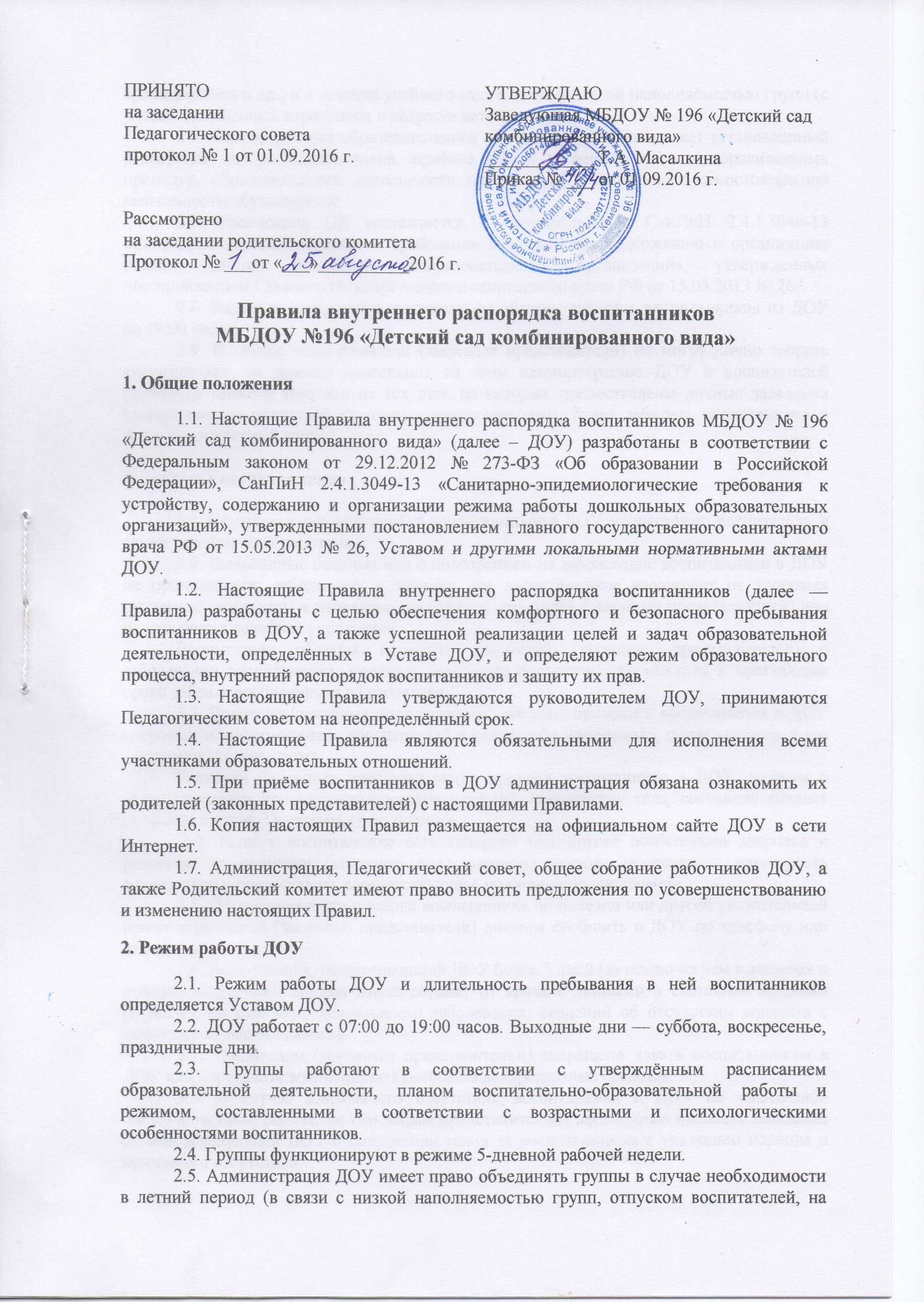 на заседанииПедагогического советапротокол № 1 от 01.09.2016 г.УТВЕРЖДАЮЗаведующая МБДОУ № 196 «Детский сад комбинированного вида»____________ Т.А. Масалкина Приказ № ___ от 01.09.2016 г.